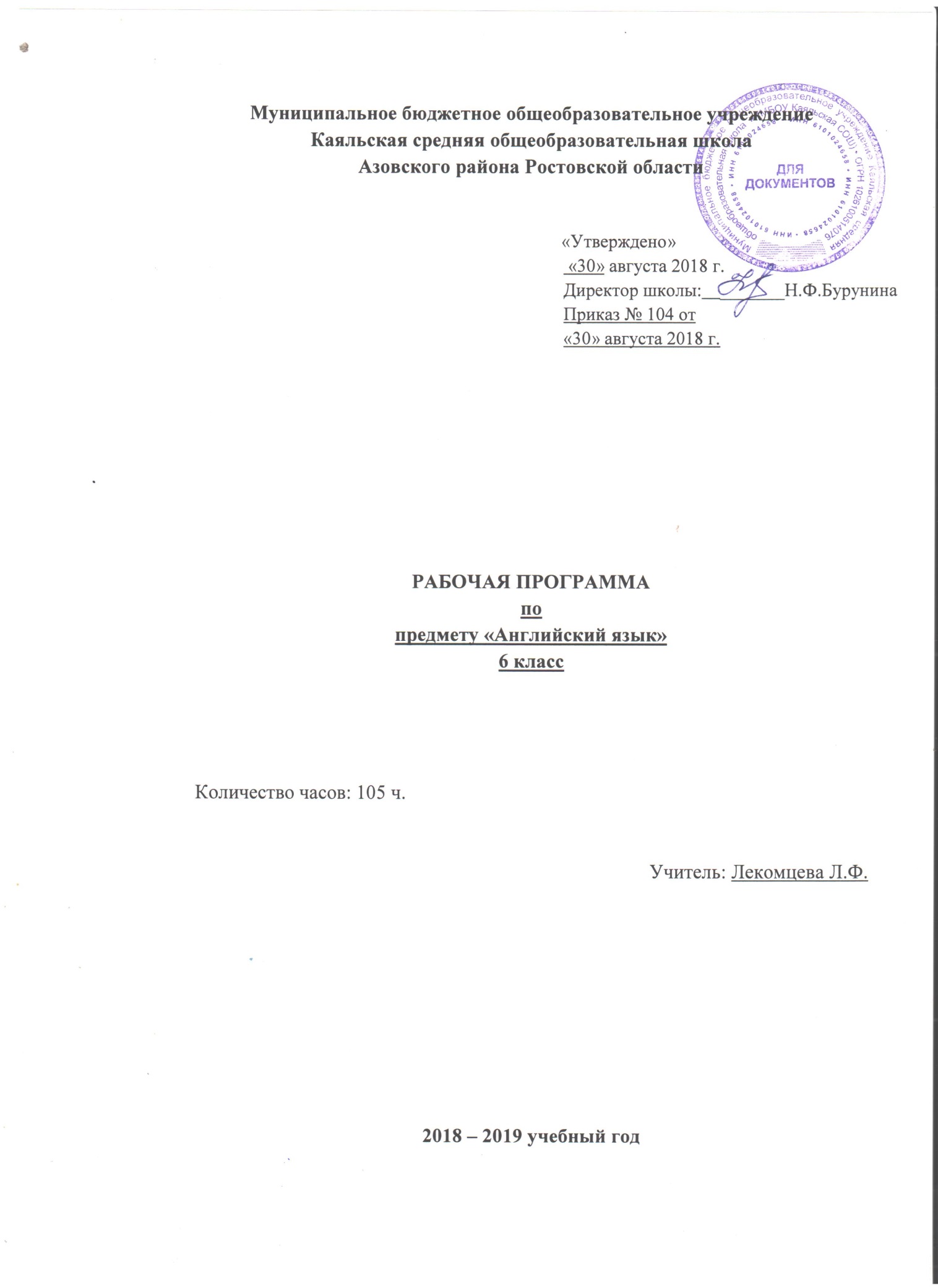 Пояснительная записка	Рабочая программа по английскому языку составлена на основе авторской программы к УМК Ю. Е. Ваулиной и др. «Spotlight», 5 ‐ 9 классы./В. Апальков – М.,Просвещение, 2011 г.Преподавание предмета в2018-2019 учебном году ведется в соответствии со следующими нормативными и рапорядительными документами:Федеральный закон от 29.12.2012 года № 273-ФЗ «Об  образовании в Российской Федерации»;Устав Муниципального бюджетного общеобразовательного учреждения Каяльской средней общеобразовательной школы;Образовательная программа основного общего образования Муниципального бюджетного общеобразовательного учреждения Каяльской средней общеобразовательной школы для 8 класса на  2018-2019 учебный год;Положение о рабочей программе учителя МБОУ Каяльской СОШ;Учебный план МБОУ Каяльской СОШ;Календарный учебный график МБОУ Каяльской СОШ на 2018-2019 учебный год.Цели курса Изучение иностранного языка в основной школе направлено на достижение следующих целей:1. развитие иноязычнои коммуникативной компетенции в совокупности ее составляющих, а именно:- речеваякомпетенция (говорение, аудирование, чтение, письмо);- языковая компетенция (фонетические, орфографические, лексические, грамматические средства);- социокультурная/межкультурная компетенция (культура, традиции, реалии стран/страны изучаемого языка, умение представлять свою страну);- компенсаторная компетенция (умение выходить из положения в условиях дефицита языковых средств);- учебно-познавательная компетенция (общие и специальные учебные умения, универсальные способы деятельности);2.развитие личности учащихся посредством реализации воспитательного потенциала иностранного языка:3.формирование у учащихся потребности изучения иностранных языков и овладения ими как средством общения, познания, самореализации и социальнои адаптации в поликультурном полиэтническом мире в условиях глобализации на основе осознания важности изучения иностранного языка и родного языка как средства общения и познания в современном мире;4.формирование общекультурнои и этническои идентичности как составляющих гражданскои идентичности личности; воспитание качеств гражданина, патриота; развитие национального самосознания, стремления к взаимопониманию между людьми разных сообществ, толерантного отношения к проявлениям инои культуры; лучшее осознание своеи собственнои культуры;5.развитие стремления к овладению основами мировои культуры средствами иностранного языка;6.осознание необходимости вести здоровыи образ жизни путем информирования об общественно признанных формах поддержания здоровья и обсуждения необходимости отказа от вредных привычек.Общая характеристика учебного предметаНовый лексико-грамматический материал содержится в первых трех уроках (a,b,c) модуля, при этом его освоение организовано через интеграцию всех видов речевой деятельности. Все уроки модуля представляют собой микротемы в рамках общей темы. Такой подход позволяет поддерживать высокую мотивацию учащихся. В рамках данной темы они получают все необходимые средства для развития всех видов речевой деятельности с учѐтом индивидуальных интересов и склонностей. Именно уроки a, b, c, вместе с уроком речевого этикета English in Use, составляют содержательное ядро модуля. Уроки культуроведения — как стран изучаемого языка (Culture Corner), так и России (Spotlight on Russia), представленные так же в каждом модуле, обеспечивают учащихся релевантными возрасту учебными материалами для развития социокультурной компетенции. Современность и актуальность курса составляет регулярная рубрика «Учись учиться» (Study Skills), включающая описание способов учебной деятельности, советы и рекомендации школьникам по развитию разнообразных учебно-опознавательных умений, обеспечивающих в том числе процесс освоения английского языка. Например, приемы запоминания новых слов, грамматических структур; пользование словарем; привлечение средств родного языка для понимания текста на английском языке.  Памятки  под  рубрикой  Study  Skills,  знакомящие  учащихся  с	рациональными  приемами изучения иностранного языка как под	руководством	учителя	в классе, так и самостоятельно, будучи	подкрепленными	заданиями	на	их	практическое применение,	составляют	основу  для формирования общеучебных умений и навыков, обобщенных способов учебной, познавательной, коммуникативной, практической деятельности  учащихся. Рубрика Study Skills  составляет  основу системы УМК, обеспечивающей формирование метапредметных умений учащихся. Отличительной чертой данного курса является включенный	в каждый модуль урок дополнительного чтения,	построенный на межпредметной основе (Extensive Reading. Across the Curriculum).	Отражение	в	уроках межпредметных	связей	в	значительной мере обеспечивает мотивацию	учащихся к освоению английского	языка как средства	познания окружающего	мира. Завершает каждый	модуль	материал	для	самопроверки	и	рефлексии (осмысления)	учебных достижений учащихся (Progress Check),  который,  как правило, объединяется в  один урок с вводной страницей 	следующего	модуля, выполняющей опять таки	мотивирующую	и	целеполагающую функции. Представляется важным особо остановиться на разделе Spotlight on Russia, посвященном аспектам российской культуры в соответствии с тематикой модулей. Раздел Spotlight on Russia в конце	учебника выполнен в	формате	журнала	для	подростков.	Он	содержит	статьи	одостопримечательностях России, ее культуре, традициях, образе жизни людей.  Введение новойлексики организовано в разнообразных ситуациях, уже знакомых учащимся в контексте культуры родной	страны.	Формат	журнала	для	подростков	стимулирует интерактивность,	способствует социализации	учащихся.	Текстовые	материалы о России	разных	жанров	и	форматов	(текст описание, туристический буклет,  интервью,  письмо, биография,  кулинарный рецепт) служат базой для активной	речевой	деятельности школьников (в устной и письменной формах). В заданиях учащимся предлагается, в частности, прислать свои материалы по обсуждаемой теме на сайт УМК, что	является	одной	из	форм	обеспечения	интерактивности	курса, способствует	развитию самостоятельности и социализации учащихся, повышению мотивации к пользованию английским языком, в том числе в рамках диалога культур.Тематическое планирование рассчитано на 101 час с учетом того, что 3 часа в году выпадают на праздничные дни: 8 марта -1 час, 1 мая – 1 час, 10 мая – 1 час2. Планируемые результатыПредметные результатырезультате усвоения программы обучающиеся должны достигнуть следующих коммуникативных компетенций по всем видам речевой деятельности.Говорение1.Диалогическая речь:Уметь вестидиалоги этикетного характера,диалог-расспрос,диалог-побуждение к действию,диалог-обмен мнениями,комбинированные диалоги.Объем диалога – от 3 реплик со стороны каждого учащегося. Продолжительность диалога – 1-1,5 мин.Монологическая речьУметь пользоваться:основными коммуникативными типами речи: описание, сообщение, рассказ (включающий эмоционально-оценочные суждения), рассуждение (характеристика) с высказыванием своего мнения и краткой аргументацией с опорой и без опоры на прочитанный или услышанный текст, заданную коммуникативную ситуацию или зрительную наглядность. Объем монологического высказывания – от 5–7 фраз. Продолжительность монолога –1- 1,5 мин.АудированиеДальнейшее развитие и совершенствование восприятия и понимания на слух аутентичных аудио-видеотекстов с разной глубиной проникновения в их содержание (с пониманием основного содержания, с выборочным и полным пониманием воспринимаемого на слух текста) в зависимости от коммуникативной задачи и функционального типа текста. Жанры текстов: прагматические, публицистические. Типы текстов: объявление, реклама, сообщение, рассказ, диалог-интервью, стихотворение и др. Содержание текстов должно соответствовать возрастным особенностям и интересам учащихся и иметь образовательную и воспитательную ценность.Аудирование с полным пониманием содержания осуществляется на несложных текстах, построенных на полностью знакомом учащимся языковом материале. Время звучания текстов для аудирования – до 1 мин. Аудирование с пониманием основного содержания текста осуществляется на аутентичном материале, содержащем наряду с изученными и некоторое количество незнакомых языковых явлений. Время звучания текстов для аудирования – до 1 мин. Аудирование с выборочным пониманием нужной или интересующей информации предполагает умение выделить значимую информацию в одном или нескольких аутентичных коротких текстах прагматического характера, опуская избыточную информацию. Время звучания текстов для аудирования – до 1 мин.ЧтениеУметь читать и понимать аутентичные тексты с различной глубиной и точностью проникновения в их содержание (в зависимости от вида чтения):с пониманием основного содержания (ознакомительное чтение) – объѐмом 100-350 слов;с полным пониманием содержания (изучающее чтение) -объѐмом 100 -250 слов;с выборочным пониманием нужной или интересующей информации (просмотровое/поисковое чтение) -объѐмом 100 -200 слов.Письменная речьУметь:писать короткие поздравления с днем рождения и другими праздниками, выражать пожелания (объемом 30–40 слов, включая адрес);заполнять формуляры, бланки (указывать имя, фамилию, пол, гражданство, адрес);писать личное письмо с опорой и без опоры на образец (расспрашивать адресата о его жизни, делах, сообщать то же самое о себе, выражать благодарность, давать совет, просить о чем-либо). Объѐм личного письма – около 40-80 слов, включая адрес;составлять план, тезисы устного или письменного сообщения, кратко излагать результаты проектной деятельности.Языковые знания и навыкиОрфографияЗнание правил чтения и орфографии и навыки их применения на основе изучаемого лексико-грамматического материала.Фонетическая сторона речиНавыки адекватного произношения и различения на слух всех звуков изучаемого иностранного языка в потоке речи, соблюдение ударения и интонации в словах и фразах, ритмико-интонационные навыки произношения различных типов предложений.Лексическая сторона речиОвладение лексическими единицами, обслуживающими новые темы, проблемы и ситуации общения в пределах тематики основной школы. Лексические единицы включают устойчивые словосочетания, оценочную лексику, реплики-клише речевого этикета, отражающие культуру стран изучаемого языка.Основные способы словообразования:1.аффиксация:глаголов-dis- (disagree),существительных- ingприлагательныхish, -ian, -er, -ese;-ful, -ing,наречий-ly (usually);числительных-teen (fifteen), -ty (seventy), -th (sixth);2.словосложение:существительное + существительное (peacemaker);прилагательное + прилагательное (well-known);прилагательное + существительное (blackboard);3.конверсия:образование существительных от неопределенной формы глагола (to play – play);образование прилагательных от существительных (cold – cold winter).Распознавание и использование интернациональных слов (doctor). Представления о синонимии, антонимии, лексической сочетаемости, многозначности.Грамматическая сторона речиДальнейшее расширение объѐма значений грамматических средств, изученных ранее, и знакомство с новыми грамматическими явлениями. Нераспространенные и распространенные простые предложения, с начальным ‗It‘ и с начальным ‗There + tobe‘ (It‘scold. It‘s five o‘clock. It‘s interesting. It was winter. There are a lot of trees in the park). Различные типы вопросительных предложений (общий, специальный, альтернативный, разделительный вопросы в Present, Future, Past Simple; Present Continuous). Побудительные предложения в утвердительной (Be careful) и отрицательной (Don‘tworry) форме. Конструкция to be going to (для выражения будущего действия). Правильные и неправильные глаголы в формах действительного залога Модальные глаголы (can/could, must/have to,). Неличные формы глагола (герундий, причастия настоящего и прошедшего времени) без различения их функций. Фразовые глаголы, обслуживающие темы, отобранные для данного этапа обучения. Определенный, неопределенный и нулевой артикли (в том числе c географическими названиями). Неисчисляемые и исчисляемые существительные (a pencil, water), существительные с причастиями настоящего и прошедшего времени (a burninghouse, awrittenletter). Существительные в функции прилагательного (art gallery). Степени сравнения прилагательных и наречий, в том числе образованных не по правилу (little – less – least). Личные местоимения в именительном (my) и объектном (me) падежах, а также в абсолютной форме (mine). Неопределенные местоимения (some, any). Наречия, оканчивающиеся на -ly (early), а также совпадающие по форме с прилагательными (fast, high).Устойчивые словоформы в функции наречия типа sometimes, at last, at least, etc. Числительные для обозначения дат и больших чисел.Социокультурные знания и уменияУмение осуществлять межличностное и межкультурное общение, используя знания о национально-культурных особенностях своей страны и страны/стран изучаемого языка, полученные на уроках иностранного языка и в процессе изучения других предметов (знания межпредметного характера).Это предполагает овладение:– знаниями о значении родного и иностранного языков в современном мире;– сведениями о социокультурном портрете стран, говорящих на иностранном языке, их символике культурном наследии;– употребительной фоновой лексикой и реалиями страны изучаемого языка:традициями (в проведении выходных дней, основных национальных праздников), распространенными образцами фольклора (скороговоркам и, поговорками, пословицами);– представлением о сходстве и различиях в традициях своей страны и стран изучаемого языка; об особенностях их образа жизни, быта, культуры (всемирно известных достопримечательностях, выдающихся людях и их вкладе в мировую культуру); о некоторых произведениях художественной литературы на изучаемом иностранном языке;– умением распознавать и употреблять в устной и письменной речи в ситуациях формального и неформального общения основные нормы речевого этикета, принятые в странах изучаемого языка (реплики-клише, наиболее распространенную оценочную лексику);– умениями представлять родную страну и культуру на иностранном языке; оказывать помощь зарубежным гостям в нашей стране в ситуациях повседневного общения.Метапредметные результатыСовершенствуются умения:– переспрашивать, просить повторить, уточняя значение незнакомых слов;– использовать в качестве опоры при порождении собственных высказываний ключевые слова, план к тексту, тематический словарь и т. д.;– прогнозировать содержание текста на основе заголовка, предварительно поставленных вопросов;– догадываться о значении незнакомых слов по контексту, по используемым собеседником жестам и мимике;– использовать синонимы, антонимы, описания понятия при дефиците языковых средств.Общеучебные умения и универсальные способы деятельностиФормируются и совершенствуются умения:– работать с информацией: сокращение, расширение устной и письменной информации, создание второго текста по аналогии, заполнение таблиц;– работать с прослушанным/прочитанным текстом: извлечение основной информации, извлечение запрашиваемой или нужной информации, извлечение полной и точной информации;– работать с разными источниками на иностранном языке: справочными материалами, словарями, Интернет-ресурсами, литературой;Личностные результаты– планировать и осуществлять учебно-исследовательскую работу: выбор темы исследования, составление плана работы, знакомство с исследовательскими методами (наблюдение, анкетирование, интервьюирование), анализ полученных данных и их интерпретация, разработка краткосрочного проекта и его устная презентация с аргументацией, ответы на вопросы по проекту; участвовать в работе над долгосрочным проектом; взаимодействовать в группе с другими участниками проектной деятельности;– самостоятельно работать, рационально организовывая свой труд в классе и дома.Система оценки достижений учащихсяАудирование Основной речевой задачей при понимании звучащих текстов на слух (аудировании) является извлечение основной информации или заданной ученику информации. Оценка «5» ставится ученику, который понял основные факты, сумел выделить отдельную, значимую для себя информацию, догадался о значении части незнакомых слов по контексту, сумел использовать информацию для решения поставленной задачи. Оценка «4» ставится ученику, который понял не все основные факты. При решении коммуникативной задачи он использовал 2/3 информации. Оценка «3» свидетельствует, что ученик понял только 50 % текста. Отдельные факты понял не правильно. Не сумел полностью решить поставленную перед ним коммуникативную задачу. Оценка «2» ставится, если ученик понял менее 50% текста и выделил из него менее половины основных фактов. Он не мог решить поставленную передкам речевую задачуЧтение с пониманием основного содержания прочитанного (ознакомительное).Оценка «5» ставится учащемуся, если он понял основное содержание оригинального, текста, может выделить основную мысль, определить основные факты, умеет догадываться о значении незнакомых слов из контекста, либо по словообразовательным элементам, либо по сходству с родным языком. Скорость чтения иноязычного текста может быть несколько замедленной по сравнению с той, с которой ученик читает на родном языке. Оценка «4» ставится ученику, если он понял основное содержание оригинального текста, может выделить основную мысль, определить отдельные фактьr. Однако у него недостаточно развита языковая догадка, и он затрудняется в понимании некоторых незнакомых слов, он вынужден чаще обращаться к словарю, а темп чтения более замедленен. Оценка «3» ставится  школьнику, который не совсем точно понял основное содержание прочитанного, умеет выделить в тексте только небольшое количество фактов и, у него совсем не развита языковая догадка. Оценка «2» выставляется ученику в том случае, если он не понял текст или понял содержание текста неправильно, не ориентируется в тексте при поиске определенных фактов, не умет семантизировать незнакомую лексику. Чтение с полным пониманием содержания (изучающие).Оценка «5» ставится ученику, когда он полностью понял несложный оригинальный текст (публицистический, научно-популярный; инструкцию или отрывок из туристического проспекта). Он использовал при этом все известные приемы, направленные на понимание читаемого (смысловую догадку, анализ). Оценка «4» выставляется учащемуся, если он полностью понял текст, на многократно обращался к словарю. Оценка «3» ставится, если ученик понял текст не полностью, не владеет приемами его смысловой переработки. Оценка «2» ставится в том случае, если текст учеником не понят. Он с трудом может найти незнакомые слова в словаре. Чтение с нахождением интересvющей или нужной информации ( просмотровое).Оценка «5» ставится ученику, если он может достаточно быстро просмотреть несложный оригинальный текст (типа расписания поездов, меню, программы телепередач) или несколько небольших текстов и выбрать правильно запрашиваемую информацию. Оценка «4» ставится ученику при достаточно быстром просмотре текста, но при этом он находит примерно 2/3 заданной информации.Оценка «3» выставляется, если ученик находит в данном тексте (или данных текстах) примерно 1/3 заданной информации. Оценка «2» выставляется в том случае, если ученик практически не ориентируется в тексте. Оценивание заданий тестового характера.«5» - 85-100% выполнения«4» - 71-84% выполнения«3» - 51-70% выполнения«2» - менее 50% выполненияОценивание выполнения заданий  в письменной речиОценивание заданий в устной речиПри оценивании метапредметных результатов используется следующие уровни развития УУД:Ниже базового: универсальное учебное действие не сформировано (школьник может выполнить лишь отдельные операции, может только копировать действия учителя, не планирует и не контролирует своих действий, подменяет учебную задачу задачей буквального заучивания и воспроизведения.Базовый уровень: Учащиеся знакомы с характером данного действия, умеют выполнять его при непосредственной и достаточной помощи учителя или умеют выполнять данное действие самостоятельно, но лишь по образцу, подражая действиям учителя или сверстников.Повышенный: Учащиеся умеют достаточно свободно выполнять действия, осознавая каждый шаг, автоматизировано, свернуто, безошибочно.3. Содержание учебного предмета.1.Межличностные взаимоотношения в семье, со сверстниками; решение конфликтных ситуаций. Внешность и черты характера человека.2.Досуг и увлечения (чтение, кино, театр, музеи, музыка). Виды отдыха, путешествия. Молодѐжная мода. Покупки.3.Здоровый образ жизни: режим труда и отдыха, спорт, сбалансированное питание, отказ от вредных привычек.4.Школьное образование, школьная жизнь, изучаемые предметы и отношение к ним. Переписка с зарубежными сверстниками. Каникулы в различное время года.5.Мир профессии. Проблемы выбора профессии. Роль иностранного языка в планах на будущее.6.Вселенная и человек. Природа: флора и фауна. Проблемы экологии. Защита окружающей среды. Климат, погода. Уcловия проживания в городской/сельской местности. Транспорт.7.Средства массовой информации и коммуникации (пресса, телевидение, радио, Интернет).8.Страна/страны изучаемого языка и родная страна, их географическое положение, столицы и крупные города, регионы, достопримечательности, культурные особенности (национальные праздники, знаменательные даты, традиции, обычаи), страницы истории, выдающиеся люди, их вклад в науку и мировую культуру.4. Календарно-тематическое планирование«Согласовано»Зам. директора по УВР_________Я.А. ВедутаотметкаРешение коммуникативной задачи (содержание) Организация текста ЛексикаГрамматикаГрамматикаОрфографияПунктуация5Задание выполнено полностью: содержание отражает все аспекты, указанные в задании; стилевое оформление речи выбрано правильно с учетом цели высказывания и адресата; соблюдены принятые в языке нормы вежливости Высказывание логично; средства логической связи использованы правильно; текст разделен на абзацы; оформление текста соответствует нормам, принятым в стране изучаемого языка. Используемый словарный запас соответствует поставленной задаче; практически нет нарушений в использовании лексики.Используются грамматические структуры в соответствии с поставленной задачей. Практически отсутствуют ошибки.Используются грамматические структуры в соответствии с поставленной задачей. Практически отсутствуют ошибки.Отсутствуют ошибки в орфографии и пунктуации4Задание выполнено: некоторые аспекты, указанные в задании, раскрыты не полностью; имеются отдельные нарушения стилевого оформления речи; в основном соблюдены принятые в языке нормы вежливости. Высказывание в основном логично; имеются отдельные недостатки при использовании средств логической связи; имеются отдельные недостатки при делении текста на абзацы; имеются отдельные нарушения в оформлении теста. Используемый словарный запас соответствует поставленной задаче, однако встречаются отдельные неточности в употреблении слов либо словарный запас ограничен, но лексика использована правильно.Используемый словарный запас соответствует поставленной задаче, однако встречаются отдельные неточности в употреблении слов либо словарный запас ограничен, но лексика использована правильно.Имеется ряд грамматических ошибок, не затрудняющих понимание текста.Орфографические ошибки практически отсутствуют. Текст разделен на предложения с правильным пунктуационным оформление3Задание выполнено не полностью: содержание отражает не все аспекты, указанные в задании; нарушения стилевого оформления речи встречаются достаточно часто; в основном не соблюдаются принятые в языке нормы вежливости. Высказывание не всегда логично; имеются многочисленные ошибки в использовании средств логической связи, их выбор ограничен; деление теста на абзацы отсутствует; имеются многочисленные ошибки в оформлении текста. Использован неоправданно ограниченный словарный запас; часто встречаются нарушения в использовании лексики, некоторые из них могут затруднять понимание текста.Использован неоправданно ограниченный словарный запас; часто встречаются нарушения в использовании лексики, некоторые из них могут затруднять понимание текста.Либо часто встречаются ошибки элементарного уровня, либо ошибки немногочисленны, но затрудняют понимание текста.Имеется ряд орфографических и / или пунктуационных ошибок, которые не значительно затрудняют понимание текста.2Задание не выполнено: содержание не отражает те аспекты, которые указаны в задании, или не соответствует требуемому объему. Отсутствует логика в построении высказывания; текст не оформлен. Крайне ограниченный словарный запас не позволяет выполнить поставленную задачу.Крайне ограниченный словарный запас не позволяет выполнить поставленную задачу.Грамматические правила не соблюдаются.Правила орфографии и пунктуации не соблюдаются.ОтметкаРешение коммуникативной задачи (содержание)Организация текстаЛексикаГрамматикаПроизношение5Задание выполнено полностью: содержание отражает все аспекты, указанные в задании; стилевое оформление речи выбрано правильно с учетом цели высказывания и адресата; соблюдены принятые в языке нормы вежливостиВысказывание логично; средства логической связи использованы правильно; текст разделен на абзацы; оформление текста соответствует нормам, принятым в стране изучаемого языка.Демонстрирует словарный запас, адекватный поставленной задаче.Использует разнообразные грамматические структуры в соответствии с поставленной задачей; практически не делает ошибок4Задание выполнено: некоторые аспекты, указанные в задании, раскрыты не полностью; имеются отдельные 3нарушения стилевого оформления речи; в основном соблюдены принятые в языке нормы вежливости.Высказывание в основном логично; имеются отдельные недостатки при использовании средств логической связи; имеются отдельные недостатки при делении текста на абзацы; имеются отдельные нарушения в оформлении теста.Демонстрирует достаточный словарный запас, в основном соответствующий поставленной задаче, однако наблюдается некоторое затруднение при подборе слов и отдельные неточности в их употреблении.Использует структуры, в целом соответствующие поставленной задаче; допускает ошибки, не затрудняющие понимания.Речь понятна: соблюдает правильный интонационный рисунок; не допускает фонематических ошибок; практически все звуки в потоке речи произносит правильно.3Задание выполнено не полностью: содержание отражает не все аспекты, указанные в задании; нарушения стилевого оформления речи встречаются достаточно часто; в основном не соблюдаются принятые в языке нормы вежливости.Высказывание не всегда логично; имеются многочисленные ошибки в использовании средств логической связи, их выбор ограничен; деление теста на абзацы отсутствует; имеются многочисленные ошибки в оформлении текста.Демонстрирует ограниченный словарный запас, в некоторых случаях недостаточный для выполнения поставленной задачи.Делает многочисленные ошибки или допускает ошибки, затрудняющие понимание.В основном речь понятна: не допускает грубых фонематических ошибок; звуки в потоке речи в большинстве случаев произносит правильно, интонационный рисунок в основном правильный.2Задание не выполнено: содержание не отражает те аспекты, которые указаны в задании, или не соответствует требуемому объему.Отсутствует логика в построении высказывания; текст не оформлен.Словарный запас недостаточен для выполнения поставленной задачи.задачу.Неправильное использование грамматических структур делает невозможным выполнение поставленной задачи.Речь почти не воспринимается на слух из-за большого количества фонематических ошибок и неправильного произнесения многих звуков.№п/пДатаДатаТема урокаПланируемые результаты обученияПланируемые результаты обученияПланируемые результаты обучения№п/пДатаДатаТема урокапредметныеметапредметныеличностные№п/пПланФактТема урокапредметныеметапредметныеличностные№п/пПланФактТема урокаModule I: Who’s who? (9 ч) Все о себе.1 четверть – 24 ч.Module I: Who’s who? (9 ч) Все о себе.1 четверть – 24 ч.Module I: Who’s who? (9 ч) Все о себе.1 четверть – 24 ч.104.09Вводный урок. Модуль 1. Кто есть кто?- Вести диалог-расспрос,- вести диалог-расспрос на основе нелинейного текста.- Строить связное монологическое высказывание с опорой на зрительную наглядность.- Кратко высказываться с опорой на нелинейный текст.- Воспринимать на слух и понимать нужную информацию, - использовать контекстуальную или языковую догадку при восприятии на слух текстов, содержащих незнакомые слова.- Читать и находить нужную информацию, узнавать в тексте и употреблять в речи изученные ЛЕКоммуникативные: адекватно использовать речевые средства для построения монологического  и диалогического высказывания Регулятивные учитывать выделенные учителем ориентиры действия в новом учебном материалеПознавательные осуществлять выбор оснований и критериев для сравнения, и классификации объектов. Формировать мотивационную основу учебной деятельности, развивать навыки коллективной учебной деятельности, умения работать в паре205.09Я и моя семья.- выразительно читать вслух, демонстрируя понимание прочитанного; - писать личное письмо, правильно писать изученные слова; расставлять в личном письме знаки препинания, - распознавать и употреблять в речи притяжательные местоимения, существительные в притяжательном падеже.Коммуникативные: адекватно использовать речевые средства для построения монологического высказывания Регулятивные: учитывать выделенные учителем ориентиры действия в новом учебном материалеПознавательные: осуществлять осознанное построение речевого высказывания в устной и письменной формеформировать мотивационную основу учебной деятельности, развивать навыки коллективной учебной деятельности, умения работать в паре307.09Кто ты?- строить связное монологическое высказывание с вербальной опорой,- кратко высказываться с опорой на нелинейный текст.- читать и полностью понимать несложные аутентичные тексты, правильно писать изученные ЛЕ;- узнавать в тексте и употреблять в речи изученные ЛЕ,- распознавать и употреблять в речи притяжательные прилагательные и местоимения.Коммуникативные:адекватно использовать речевые средства для построения монологического высказывания Регулятивные: планировать свои действия в соответствии с поставленной задачейПознавательные: осуществлять осознанное построение речевого высказывания; самостоятельно достраивать нелинейный текст с восполнением недостающих компонентовформировать личностное и жизненное самоопределение411.09Моя страна- вести диалог-расспрос,- восстанавливать текст путем добавления выпущенных фрагментов;- заполнять анкеты и формуляры, сообщая о себе основные сведения;- писать небольшое письменное высказывание с опорой на нелинейный текст,- правильно писать изученные ЛЕ; - узнавать в тексте и употреблять в речи изученные ЛЕ.Коммуникативные: адекватно использовать речевые средства для построения диалогического высказывания Регулятивные: планировать свои действия в соответствии с поставленной задачейПознавательные: осуществлять осознанное построение речевого высказывания в устной и письменной форме; структурировать знания; формировать личностное и жизненное самоопределение512.09Великобритания- строить связное монологическое высказывание с опорой на зрительную наглядность; - воспринимать на слух и понимать основное содержание,- использовать контекстуальную или языковую догадку при восприятии на слух текстов, содержащих незнакомые слова,- читать и понимать основное содержание,- писать небольшие письменные высказывания с опорой на образец,- правильно писать изученные ЛЕ; узнавать в тексте и употреблять их в речи,- представлять родную страну и культуру на английском языке; - понимать социокультурные реалии других стран мира при чтении и аудировании в рамках изученного материала.- использовать перифраз, пользоваться языковой и контекстуальной догадкой при чтении.Коммуникативные: адекватно использовать речевые средства для построения монологического высказывания Регулятивные: планировать свои действия в соответствии с поставленной задачейПознавательные: осуществлять поиск и выделение необходимой информации; определять основную и второстепенную информацию; осуществлять осознанное построение речевого высказывания в устной и письменной формеформировать основы своей гражданской  идентичности в форме осознания  социальной роли «Я» как гражданина России, формировать доброжелательное отношение, уважение и толерантность к другим странам и народам614.09Семьи- строить связное монологическое высказывание с опорой на зрительную наглядность,- воспринимать на слух и понимать основное содержание текстов, - использовать контекстуальную догадку при восприятии на слух текстов, содержащих незнакомые слова.- читать и находить нужную информацию, писать небольшие письменные высказывания с опорой на образец, правильно писать изученные ЛЕ; - узнавать в тексте и употреблять в речи изученные ЛЕ,- представлять родную страну и культуру на английском языке; - понимать социокультурные реалии других стран мира при чтении и аудировании в рамках изученного материала.Коммуникативные: адекватно использовать речевые средства для построения монологического высказывания Регулятивные: принимать и сохранять учебную задачуПознавательные: применять методы информационного поиска; выполнять поиск и выделение необходимой информации; осуществлять осознанное построение речевого высказывания формировать доброжелательное отношение, уважение и толерантность к другим странам и народам, формировать основы своей гражданской  идентичности718.09Знакомство, приветствия- вести диалог этикетного характера ,- воспринимать на слух и понимать  нужную информацию,- читать и полностью понимать несложные аутентичные тексты, - различать на слух и произносить слова изучаемого иностранного языка.Коммуникативные: уметь организовать учебное сотрудничество и совместную деятельность со сверстниками, работать в пареРегулятивные: принимать и сохранять учебную задачуПознавательные: развивать навыки диалогической речи, аудированияформировать мотивационную основу учебной деятельности819.09Земля- уметь следовать алгоритму проведения самопроверки приконсультативной помощи учителя, распознавать и употреблять в речи изученные лексические единицы и грамматические конструкцииКоммуникативные: развивать коммуникативную компетенцию, включая умение взаимодействовать с окружающими.Регулятивные: вносить необходимые коррективы в действие после его завершения, оценки и учета характера допущенных ошибок.Познавательные: овладевать различными формами познавательной личностной рефлексииВоспитание ответственного отношения к учению; развитие готовности и способности к саморазвитию самообразованию; осознание возможностей самореализации средствами английского языка921.09Контрольная работа по теме «Кто есть кто?»Коммуникативные: осуществлять самоконтроль, коррекцию, оценивать свой результатРегулятивные: контролировать и оценивать учебные действия в соответствии с поставленной задачей и условиями ее реализации, формировать навыки самоанализа и самоконтроляПознавательные: осуществлять выбор наиболее эффективных способов решения задач в зависимости от конкретных условийформировать способность к оценке своей учебной деятельностиModule II: Неге we are. (8 ч) Человек и его окружение.Module II: Неге we are. (8 ч) Человек и его окружение.Module II: Неге we are. (8 ч) Человек и его окружение.Module II: Неге we are. (8 ч) Человек и его окружение.Module II: Неге we are. (8 ч) Человек и его окружение.Module II: Неге we are. (8 ч) Человек и его окружение.Module II: Неге we are. (8 ч) Человек и его окружение.1025.09Модуль 2 Вот и мы. Счастливое время.- Вести диалог-расспрос в стандартных ситуациях,- воспринимать на слух и понимать нужную информацию в аутентичных текстах,- узнавать в тексте и употреблять в речи изученные ЛЕ,- различать на слух и произносить слова изучаемого иностранного языка,использовать языковую догадку при восприятии на слух текстов, содержащих незнакомые слова.Коммуникативные УУД: адекватно использовать речевые средства для построения монологического  и диалогического высказывания Регулятивные УУД:учитывать выделенные учителем ориентиры действия в новом учебном материалеПознавательные УУД: осуществлять выбор оснований и критериев для сравнения,  классификации объектов; осуществлять осознанное построение речевого высказывания в устной и письменной формеРазвивать учебно­познавательный интерес к новому учебному материалу1126.09У меня дома- Читать и находить в несложных аутентичных текстах нужную  информацию,- писать короткие приглашения с употреблением формул речевого этикета,- правильно писать изученные ЛЕ; узнавать в тексте и употреблять в речи изученные ЛЕ.Коммуникативные: адекватно использовать речевые средства для построения монологического  и диалогического высказывания Регулятивные: учитывать выделенные учителем ориентиры действия в новом учебном материалеПознавательные: осуществлять выбор оснований и критериев для сравнения,  классификации объектов; осуществлять осознанное построение речевого высказывания в устной и письменной формеРазвивать учебно ­ познавательный интерес к новому учебному материалу1228.09Мой микрорайон- Строить связное монологическое высказывание с опорой на зрительную наглядность в рамках освоенной тематики,- научиться кратко излагать результаты выполненной проектной работы,- распознавать и употреблять в речи предлоги места, неопределённые местоимения,- правильно писать изученные ЛЕ; узнавать в тексте и употреблять в речи изученные ЛЕ,Коммуникативные: адекватно использовать речевые средства для решения различных коммуникативных задач; планировать и организовать учебное сотрудничество и совместную деятельность со сверстниками, работать в паре и группеРегулятивные: планировать свои действия в соответствии с поставленной задачейПознавательные: осуществлять осознанное построение речевого высказывания в письменной форме; выбирать наиболее эффективные способы решения задач в зависимости от конкретных условийФормировать устойчивый познавательный интерес и становление смыслообразующей функции познавательного мотива1302.10Знаменитые улицы- вести комбинированный диалог в рамках освоенной тематики, - писать небольшие письменные высказывания с опорой на зрительную наглядность,- пользоваться языковой и контекстуальной догадкой при аудировании и чтении.узнавать в тексте и употреблять в речи изученные ЛЕ,Коммуникативные: планировать и организовать учебное сотрудничество и совместную деятельность со сверстниками, работать в паре и группеРегулятивные: планировать свои действия в соответствии с поставленной задачейПознавательные: осуществлять осознанное построение речевого высказывания в устной и письменной формеФормировать устойчивый познавательный интерес и становление смыслообразующей функции познавательного мотива1403.10Дачи- вести комбинированный диалог в стандартных ситуацияхв рамках освоенной тематики, - читать и понимать основное содержание несложных аутентичных текстов,- писать небольшие письменные высказывания с опорой на зрительную наглядность (образец),- понимать запрашиваемую информацию в аутентичных текстах, - правильно писать изученные ЛЕ; узнавать в тексте и употреблять в речи изученные ЛЕ.Коммуникативные: организовать учебное сотрудничество со сверстниками; выбирать адекватные языковые и речевые средства для решения коммуникативных задачРегулятивные: адекватно оценивать правильность выполнения действия и вносить необходимые коррективыПознавательные: осуществлять осознанное построение речевого высказывания в устной и письменной формеРазвивать потребность в участии в общественной жизни ближайшего социального окружения1505.10Урок-чтение- выражать и аргументировать свое отношение к прочитанному, - воспринимать на слух и понимать запрашиваемую информацию в аутентичных текстах, - правильно писать изученные ЛЕ; - узнавать в тексте и употреблять в речи изученные ЛЕ.Коммуникативные: осуществлять инициативное учебное сотрудничество в поиске и сборе информацииРегулятивные: принимать и сохранять учебную задачуПознавательные: осуществлять расширенный поиск информации с использованием справочной литературы и ИнтернетаФормировать доброжелательное отношение, уважение к культурным и историческим ценностям других стран и народов, формировать основы своей гражданской  идентичности1609.10Выполнение  плана-чертежа в масштабе- Вести диалог- побуждение к действию в стандартных ситуациях неофициального общения в рамках освоенной тематики, - читать и понимать основное содержание несложных аутентичных текстов, содержащие отдельные неизученные языковые явления,- сравнивать и анализировать буквосочетания английского языка и их транскрипцию.Коммуникативные: организовать и планировать учебное сотрудничество со сверстникамиРегулятивные: принимать решения в проблемной ситуации на основе переговоровПознавательные: постановка и формулирование проблемыФормировать мотивационную основу учебной деятельности1710.10Контрольная работа по теме «Вот и мы»- уметь следовать алгоритму проведения самопроверки при консультативной помощи учителя, - распознавать и употреблять в речи изученные лексические единицы и грамматические конструкцииКоммуникативные: осуществлять самоконтроль, коррекцию, оценивать свой результатРегулятивные: планировать, контролировать и оценивать учебные действия в соответствии с поставленной задачей и условиями ее реализации, формировать навыки самоанализа и самоконтроляПознавательные: осуществлять выбор наиболее эффективных способов решения задач Формировать способность к оценке своей учебной деятельности,  развивать учебно­познавательный интерес к новому учебному материалуModule III: Getting around (7 ч).  Путешествие.Module III: Getting around (7 ч).  Путешествие.Module III: Getting around (7 ч).  Путешествие.Module III: Getting around (7 ч).  Путешествие.Module III: Getting around (7 ч).  Путешествие.Module III: Getting around (7 ч).  Путешествие.Module III: Getting around (7 ч).  Путешествие.1812.10Модуль 3. Поехали! Безопасность на дорогахНаучиться применять приобретенные знания, умения, навыки в конкретной деятельностиКоммуникативные:осуществлять самоконтроль, коррекцию, оценивать свой результат.Регулятивные: планировать, контролировать и оценивать учебные действия в соответствии с поставленной задачей и условиями ее реализации. Познавательные: осуществлять выбор наиболее эффективных способов решения задач в зависимости от конкретных условийФормировать навыки самоанализа и самоконтроля1916.10 В движении- строить связное монологическое высказывание с вербальной опорой в рамках освоенной тематики,- кратко высказываться без предварительной подготовки на заданную тему в соответствии с предложенной ситуацией общения,- воспринимать на слух и понимать  нужную информацию в аутентичных текстах, - использовать контекстуальную догадку при чтении текстов, содержащих незнакомые слова.- читать и понимать основное содержание несложных аутентичных текстов,- узнавать в тексте и употреблять в речи изученные ЛЕ. Коммуникативные: планировать и организовать учебное сотрудничество с учителем и сверстниками, формировать умение работать в группе/командеРегулятивные: уметь самостоятельно ставить цели, планировать пути их достижения, выбирать наиболее эффективные способы решения учебных и познавательных задачПознавательные: осуществлять осознанное построение речевого высказывания в устной и письменной формеРазвивать учебно­познават. интерес к новому учебному материалу; формировать ценность здорового и безопасного образа жизни, правил поведения на транспорте и на дорогах2017.10С ветерком- писать небольшие письменные высказывания с опорой на образец,- узнавать в тексте и употреблять в речи изученные ЛЕ,- распознавать и употреблять в речи предложения в повелительном наклонении.- использовать перифраз, синонимические и антонимические средствапри говорении; пользоваться языковой и контекстуальной догадкой при чтении.Коммуникативные: планировать и организовать учебное сотрудничество с учителем и сверстниками, формировать умение работать в группеРегулятивные: уметь самостоятельно ставить цели, планировать пути их достижения, выбирать наиболее эффективные способы решения учебных и познавательных задачПознавательные: осуществлять выбор оснований и критериев для сравнения, сериации, классификации объектов; осуществлять осознанное построение речевого высказывания в устной и письменной формеРазвивать учебно­познав-й интерес к новому учебному материалу; формировать ценность здорового и безопасного образа жизни, интериоризацию правил поведения на транспорте и на дорогах2119.10Виды транспорта в Лондоне- читать и находить в несложных аутентичных текстах, различать на слух и произносить слова изучаемого иностранного языка.правильно писать изученные ЛЕ; узнавать в тексте и употреблять в речи изученные ЛЕ,распознавать и употреблять в речи в нескольких значениях многозначные слова, - распознавать и употреблять в речи модальные глаголы.использовать перифраз, синонимические и антонимические средствапри говорении; пользоваться языковой и контекстуальной догадкой при аудировании.Коммуникативные: организовывать учебное сотрудничество и совместнуюдеятельность с учителем и сверстниками; работать индивидуально и в паре; Регулятивные:осознанно выбирать наиболее эффективные способырешения учебных и познавательных задач; оценивать правильность выполнения учебной задачиПознавательные: создавать, применять и преобразовывать знаки и символы, модели и схемы для решения учебных и познавательных задачформировать ценность здорового и безопасного образа жизни, интериоризацию правил поведения на транспорте и на дорогах2223.10Метро- вести комбинированный диалог в рамках освоенной тематики, - воспринимать на слух и понимать запрашиваемую информацию в аутентичных текстах, - использовать контекстуальную или языковую догадку при восприятии на слух текстов, содержащих незнакомые слова.Коммуникативные: организовывать учебное сотрудничество и совместнуюдеятельность с учителем и сверстниками; работать в паре; осознанно использовать речевые средства в соответствии с задачей коммуникацииРегулятивные: осознанно выбирать наиболее эффективные способырешения учебных задач; оценивать правильность выполнения учебной задачиПознавательные: создавать, применять и преобразовывать знаки и символы для решения учебных и познавательных задачформировать ценность здорового и безопасного образа жизни, интериоризацию правил поведения на транспорте и на дорогах2324.10Итоговая контрольная работа за 1 четвертьследовать алгоритму проведения самопроверки при консультативной помощи учителя, распознавать и употреблять в речи изученные лексические единицы и грамматические конструкцииКоммуникативные: осуществлять самоконтроль, коррекцию, оценивать свой результатРегулятивные: планировать, контролировать и оценивать учебные действия в соответствии с поставленной задачей и условиями ее реализации, формировать навыки самоанализа и самоконтроляПознавательные: осуществлять выбор наиболее эффективных способов решения задач в зависимости от конкретных условийформировать способность к оценке своей учебной деятельности, Воспитание ответственного отношения к учению; осознание возможностей самореализации средствами английского языка 2426.10Анализ контрольной работы. Научиться применять приобретенные знания, умения, навыки в конкретной деятельностиКоммуникативные: осуществлять самоконтроль, коррекцию, оценивать свой результатРегулятивные: контролировать и оценивать учебные действия в соответствии с поставленной задачей и условиями ее реализации, формировать навыки самоанализа и самоконтроляПознавательные: осуществлять выбор наиболее эффективных способов решения задач в зависимости от конкретных условийформировать способность к оценке своей учебной деятельностиModule IV: Day after day. (10 ч) Распорядок дня.2 четверть - 23 ч. Module IV: Day after day. (10 ч) Распорядок дня.2 четверть - 23 ч. Module IV: Day after day. (10 ч) Распорядок дня.2 четверть - 23 ч. Module IV: Day after day. (10 ч) Распорядок дня.2 четверть - 23 ч. Module IV: Day after day. (10 ч) Распорядок дня.2 четверть - 23 ч. Module IV: Day after day. (10 ч) Распорядок дня.2 четверть - 23 ч. Module IV: Day after day. (10 ч) Распорядок дня.2 четверть - 23 ч. 2507.11День, ночь – сутки прочь.- отвечать на вопросы одноклассников в рамках темы,- читать и полностью понимать несложный аутентичный текст, - узнавать в тексте и употреблять в речи изученные ЛЕ.Коммуникативные: осознанно использовать речевые средства в соответствии с задачей коммуникации; работать индивидуально и в пареРегулятивные: осознанно выбирать наиболее эффективные способы решения учебных задач; оценивать правильность выполнения учебной задачиПознавательные: прогнозировать содержание текста по заголовку и иллюстрациям; устанавливать аналогии; осуществлять осознанное построение речевого высказывания в устной и письменной формеформировать осознанное, уважительное и доброжелательное отношение к другомучеловеку, его мнению, мировоззрению, культуре, языку, вере, гражданскойпозиции; готовность и способность вести диалог с другими людьми2609.11Будни подростка- вести диалог-расспрос в в рамках темы, - научиться брать и давать интервью,- строить связное монологическое высказывание с вербальной опорой в рамках освоенной тематики; - распознавать и употреблять в речи глаголы в Present Simple в утвердительных, отрицательных, вопросительных предложениях; наречия частоты.Коммуникативные: осознанно использовать речевые средства в соответствии с задачей коммуникации; организовать учебное совместную деятельность со сверстниками.Регулятивные: осознанно выбирать наиболее эффективные способырешения учебных и познавательных задач; оценивать правильность выполнения учебной задачиПознавательные: прогнозировать содержание текста по заголовку и иллюстрациям; устанавливать аналогии; осуществлять осознанное построение речевого высказывания в устной и письменной формеформировать осознанное, уважительное и доброжелательное отношение к другомучеловеку, его мнению, мировоззрению, культуре, языку, вере, гражданскойпозиции; готовность и способность вести диалог с другими людьми2713.11Время для отдыха- вести диалог-расспрос: диалог-побуждение к действию по теме;- строить связное монологическое высказывание с опорой на зрительную наглядность,- кратко высказываться с опорой на нелинейный текст (диаграмма),- распознавать и образовывать родственные слова с использованием аффиксации: имена прилагательные при помощи аффиксов -ful , -ic, -ing, -able.- распознавать принадлежность слов к частям речи по аффиксам.- употреблять в речи глаголы в Present Simple; - узнавать в тексте и употреблять в речи изученные ЛЕ.Коммуникативные:адекватно использовать речевые средства для решения различных коммуникативных задачРегулятивные: оценивать правильность выполнения учебной задачиПознавательные: вербализовать эмоциональное впечатление, оказанное на него источником; осуществлять осознанное построение речевого высказывания в устной и письменной формеразвивать готовность и способность вести диалог с другими людьми2814.11Время для отдыха- воспринимать на слух и понимать нужную информацию в аутентичных текстах, - использовать контекстуальную или языковую догадку при восприятии на слух текстов, содержащих незнакомые слова;- читать и полностью понимать несложные аутентичный диалог, - восстанавливать текст путем добавления выпущенных фрагментов.- правильно писать изученные ЛЕ; узнавать в тексте и употреблять в речи изученные ЛЕ,- различать коммуникативные типы предложений по их интонации; - выражать чувства и эмоции с помощью интонации.- распознавать и употреблять в речи глаголы в Present Simple Коммуникативные:адекватно использовать речевые средства для решения различных коммуникативных задачРегулятивные: оценивать правильность выполнения учебной задачиПознавательные: вербализовать эмоциональное впечатление, оказанное на него источником; осуществлять осознанное построение речевого высказывания в устной и письменной формеразвивать готовность и способность вести диалог с другими людьми2916.11Мой любимый день- воспринимать на слух, читать и понимать основное содержание несложного аутентичного текста,- писать небольшое письменное высказывание с опорой на вопросы,- правильно писать изученные ЛЕ; узнавать в тексте и употреблять в речи изученные ЛЕ.Коммуникативные: адекватно использовать речевые средства для решения различных коммуникативных задачРегулятивные: принимать и сохранять учебную задачуПознавательные: прогнозировать содержание текста по заголовку; осуществлять осознанное построение речевого высказывания в устной и письменной форме на основе слов-связокформировать осознанное, уважительное и доброжелательное отношение к другомучеловеку; готовность и способность вести диалог с другими людьми3020.11Время для встреч- вести диалог этикетного характера,- воспринимать на слух и понимать основное содержание несложных аутентичных диалогов, - использовать контекстуальную догадку при восприятии на слух текстов, содержащих незнакомые слова,- сравнивать и анализировать буквосочетания английского языка и их транскрипцию.- различать на слух и произносить слова изучаемого иностранного языка; - дифференцировать похожие звуки английской речи,- использовать перифраз при говорении.Коммуникативные: организовывать и планировать учебное сотрудничество с учителем и сверстниками, определять цели и функции участников, способы взаимодействияРегулятивные: осуществлять познавательную рефлексию в отношении действий по решению учебных и познавательных задачПознавательные: осуществлять выбор оснований и критериев для сравнения, сериации; подводить под понятияформировать готовность и способность вести диалог с другими людьми и достигать в нём взаимопонимания3121.11Жизнь подростков в Великобритании- строить связное монологическое высказывание с опорой на вопросы; - кратко высказываться без предварительной подготовки на заданную тему,- воспринимать на слух, читать  и понимать основное содержание аутентичного текста, - использовать контекстуальную догадку при чтении журнальной статьи, содержащей незнакомые слова,восстанавливать текст путем добавления выпущенных фрагментов.- писать небольшие письменные высказывания с опорой на образец,- делать краткие выписки из текста с целью их использования в собственных устных высказываниях.Коммуникативные:адекватно использовать речевые средства для решения различных коммуникативных задач; формулировать собственное мнение, аргументироватьРегулятивные: оценивать правильность выполнения учебной задачиПознавательные: прогнозировать содержание текста по заголовку и иллюстрациям; осуществлять осознанное построение речевого высказывания в устной и письменной формеформировать осознанное, уважительное и доброжелательное отношение к представителям других национальностей3223.11Обычный день российского школьника- строить связное монологическое высказывание с вербальной опорой в рамках освоенной тематики,- кратко высказываться без предварительной подготовки на заданную тему в соответствии с предложенной ситуацией общения.- читать и понимать основное содержание несложного аутентичного текста, представлять ежедневную рутину, культуру, особенности жизни русских людей на английском языке.Коммуникативные : адекватно использовать речевые средства для решения различных коммуникативных задач, владеть устной и письменной речьюРегулятивные УУД: принимать и сохранять учебную задачуПознавательные УУД: осуществлять осознанное построение речевого высказывания в устной и письменной формеЛичностные УУД:формировать потребность в самовыражении, социальном признании3327.11Обобщение по теме «Распорядок дня»- следовать алгоритму проведения самопроверки при консультативной помощи учителя, - распознавать и употреблять в речи изученные лексические единицы и грамматические конструкцииКоммуникативные: осуществлять взаимный контроль в совместной деятельности и самоконтроль.Регулятивные: вносить необходимые коррективы в действие после его завершения, оценки и учета характера допущенных ошибок. Познавательные: овладевать различными формами познавательной и личностной рефлексииВоспитание ответ-ственного отношения к учению; развитие готовности и способности к саморазвитию и самообразовнию; осознание возможностей самореализации средствами английского языка3428.11Контрольная работа по теме «Распорядок дня»Научиться применять приобретенные знания, умения, навыки в конкретной деятельностиКоммуникативныеосуществлять самоконтроль, коррекцию, оценивать свой результат.Регулятивные: планировать, контролировать и оценивать учебные действия в соответствии с поставленной задачей и условиями ее реализации. Познавательные: осуществлять выбор наиболее эффективных способов решения задач в зависимости от конкретных условийФормирование навыков самоанализа и самоконтроляModule V: Feasts. (13 ч) Праздники.Module V: Feasts. (13 ч) Праздники.Module V: Feasts. (13 ч) Праздники.Module V: Feasts. (13 ч) Праздники.Module V: Feasts. (13 ч) Праздники.Module V: Feasts. (13 ч) Праздники.Module V: Feasts. (13 ч) Праздники.3530.11Время праздников- описывать фото с опорой на ключевые слова,- кратко высказываться без предварительной подготовки на заданную тему,- воспринимать на слух и понимать нужную информацию,- использовать языковую догадку при восприятии на слух текста, содержащего незнакомые слова,читать и понимать основное содержание текста, восстанавливать текст из  разрозненных абзацев.распознавать в речи глаголы в Present Continuous в утвердительных предложениях.- использовать перифраз при говорении.Коммуникативные:строить монологическое контекстное высказываниеРегулятивные: осуществлять познавательную рефлексию в отношении действий по решению учебных и познавательных задачПознавательные: прогнозировать содержание текста по его началу /структуре / ключевым словам; вербализовать эмоциональное впечатление, оказанное на него источником; осуществлять осознанное построение речевого высказывания в устной и письменной формепринятие ценности семейной жизни, культуры, традиций, праздников своей семьи3604.12Время праздников- описывать картинку с опорой на ключевые слова,- писать пригласительные открытки, правильно писать изученные слова; правильно ставить знаки препинания,- выделять нужную информацию из прослушанного текста.Коммуникативные:строить монологическое контекстное высказываниеРегулятивные: осуществлять познавательную рефлексию в отношении действий по решению учебных и познавательных задачПознавательные: осуществлять осознанное построение речевого высказывания в устной и письменной формепринятие ценности семейной жизни, культуры, традиций, праздников своей семьи3705.12Проведение праздника- вести диалог-расспрос в рамках освоенной тематики с опорой на образец,- описывать  фото с опорой на зрительную наглядность,- читать и понимать основное содержание аутентичного диалога, - узнавать в тексте и употреблять в речи изученные ЛЕ,- распознавать и употреблять в речи наиболее распространенные фразовые глаголы,- использовать перифраз при переводе; - пользоваться контекстуальной догадкой припереводе.Коммуникативные: адекватно использовать речевые средства для решения различных коммуникативных задачРегулятивные: оценивать правильность выполнения учебной задачиПознавательные: прогнозировать содержание текста по его началу, концу и иллюстрациямпринятие ценности семейной жизни, культуры, традиций, праздников своей семьи3807.12Проведение праздникавести диалог-обмен мнениями ,писать небольшие письменные высказывания с вербальной опорой.распознавать и употреблять в речи глаголы в Present Continuous в вопросительных и  отрицательных предложениях.правильно писать изученные ЛЕ; узнавать в тексте и употреблять в речи изученные ЛЕ,Коммуникативные: адекватно использовать речевые средства для решения различных коммуникативных задачРегулятивные: оценивать правильность выполнения учебной задачиПознавательные: осуществлять осознанное построение речевого высказывания в устной и письменной формепринятие ценности семейной жизни, культуры, традиций, праздников своей семьи3911.12Особые праздничные днистроить связное монологическое высказывание с опорой на план ,воспринимать на слух и понимать нужную информацию в аутентичных текстах, использовать контекстуальную или языковую догадку при восприятии на слух текстов, содержащих незнакомые слова.читать и находить в несложных аутентичных текстах, , нужную информацию, писать небольшие письменные высказывания с опорой на образец/план,составлять план/ тезисы устного или письменного сообщения.правильно писать изученные ЛЕ; узнавать в тексте и употреблять в речи изученные ЛЕ.Коммуникативные: осознанно использовать речевые средства в соответствии с задачей коммуникации Регулятивные: выбирать наиболее эффективные способы решения учебных и познавательных задачПознавательные: вербализовать эмоциональное впечатление, оказанное на него источником; осуществлять осознанное построение речевого высказывания в устной и письменной формевоспитать уважение и доброжелательное отношение к истории, культуре, традициям других стран и национальностей;  формировать стремление к осознанию культуры и традиций своего народа4012.12Цветы к праздникувести комбинированный диалог ,воспринимать на слух и понимать нужную информацию в аутентичных текстах, использовать контекстуальную или языковую догадку при восприятии на слух текстов, содержащих незнакомые слова.читать и понимать основное содержание несложных аутентичных текстов, различать на слух и произносить слова изучаемого иностранного языка.Коммуникативные: организовывать и планировать учебное сотрудничество с учителем и сверстниками, определять цели и функции участников, способы взаимодействияРегулятивные: оценивать правильность выполнения учебной задачиПознавательные: осуществлять выбор оснований и критериев для сравнения, сериации; подводить под понятиявоспитать уважение и доброжелательное отношение к истории, культуре, традициям других стран и национальностей;  формировать стремление к осознанию культуры и традиций своего народа4114.12Шотландские игрыпередавать содержание прочитанного текста с опорой на текст, ключевые слова / план.  читать и находить в несложных аутентичных текстах нужную информацию,.писать рекламные постеры,составлять план/ тезисы устного или письменного сообщения.представлять родную страну и культуру на английском языке; понимать социокультурные реалии других стран мира при чтении и аудировании в рамках изученного материала.Коммуникативные: адекватно использовать речевые средства для решения различных коммуникативных задачРегулятивные: оценивать правильность выполнения учебной задачиПознавательные: прогнозировать содержание текста по его началу, концу и иллюстрациямформировать доброжелательное и уважительное отношение к истории, культуре, традициям других стран и национальностей;  формировать стремление к осознанию культуры и традиций своего народа4218.12Повторение лексико-грамматического материаласледовать алгоритму проведения самопроверки при консультативной помощи учителя, распознавать и употреблять в речи изученные лексические единицы и грамматические конструкцииКоммуникативные: осуществлять взаимный контроль в совместной деятельности и самоконтроль.Регулятивные: вносить необходимые коррективы в действие после его завершения, оценки и учета характера допущенных ошибокПознавательные: овладевать различными формами познавательной и личностной рефлексииВоспитание ответственного отношения к учению; развитие готовности и способности к саморазвитию и самообразованию; осознание возможностей самореализации средствами английского языка4319.12 Повторение лексико-грамматического материалаНаучиться применять приобретенные знания, умения, навыки в конкретной деятельностиКоммуникативные:осуществлять самоконтроль, коррекцию, оценивать свой результат.Регулятивные: планировать, контролировать и оценивать учебные действия в соответствии с поставленной задачей и условиями ее реализации. Познавательные: осуществлять выбор наиболее эффективных способов решения задач в зависимости от конкретных условий формировать способность к оценке своей учебной деятельности4421.12Повторение лексико-грамматического материалаНаучиться применять приобретенные знания, умения, навыки в конкретной деятельностиКоммуникативные:осуществлять самоконтроль, коррекцию, оценивать свой результат.Регулятивные: планировать, контролировать и оценивать учебные действия в соответствии с поставленной задачей и условиями ее реализации. Познавательные: осуществлять выбор наиболее эффективных способов решения задач в зависимости от конкретных условийформировать способность к оценке своей учебной деятельности4525.12Итоговая контрольная работа за 2 четвертьНаучиться применять приобретенные знания, умения, навыки в конкретной деятельностиКоммуникативныеосуществлять самоконтроль, коррекцию, оценивать свой результат.Регулятивные: планировать, контролировать и оценивать учебные действия в соответствии с поставленной задачей и условиями ее реализации. Познавательные: осуществлять выбор наиболее эффективных способов решения задач в зависимости от конкретных условийФормирование навыков самоанализа и самоконтроля4626.12Анализ контрольной работы. Работа над ошибкамиследовать алгоритму проведения самопроверки при консультативной помощи учителя, распознавать и употреблять в речи изученные лексические единицы и грамматические конструкцииКоммуникативные:осуществлять самоконтроль, коррекцию, оценивать свой результат.Регулятивные: планировать, контролировать и оценивать учебные действия в соответствии с поставленной задачей и условиями ее реализации. Познавательные: осуществлять выбор наиболее эффективных способов решения задач в зависимости от конкретных условийформировать способность к оценке своей учебной деятельности4728.12Обобщение знаний учащихся за 2 четвертьНаучиться применять приобретенные знания, умения, навыки в конкретной деятельностиКоммуникативные:осуществлять самоконтроль, коррекцию, оценивать свой результат.Регулятивные: планировать, контролировать и оценивать учебные действия в соответствии с поставленной задачей и условиями ее реализации. Познавательные: осуществлять выбор наиболее эффективных способов решения задач в зависимости от конкретных условийформировать способность к оценке своей учебной деятельностиModule VI: Leisure activities. (10 ч) Свободное время, досуг.3 четверть – 29 ч.Module VI: Leisure activities. (10 ч) Свободное время, досуг.3 четверть – 29 ч.Module VI: Leisure activities. (10 ч) Свободное время, досуг.3 четверть – 29 ч.Module VI: Leisure activities. (10 ч) Свободное время, досуг.3 четверть – 29 ч.Module VI: Leisure activities. (10 ч) Свободное время, досуг.3 четверть – 29 ч.Module VI: Leisure activities. (10 ч) Свободное время, досуг.3 четверть – 29 ч.Module VI: Leisure activities. (10 ч) Свободное время, досуг.3 четверть – 29 ч.48 15.01Свободное времявоспринимать на слух и понимать нужную информацию в аутентичных текстах, читать и находить в текстах, нужную информацию, правильно писать изученные ЛЕ; узнавать в тексте и употреблять в речи изученные ЛЕ,Коммуникативные: формировать умение организовывать учебное сотрудничество и совместную деятельность с учителем и сверстниками; работать индивидуально и в группеРегулятивные: осознанно выбирать наиболее эффективные способырешения учебных и познавательных задачПознавательные: прогнозировать содержание текста по его заголовку /структуре / иллюстрациям; развивать мотивацию к овладению культурой активного использования словарей и других поисковых системразвивать потребность в участии в общественной жизни ближайшего социального окружения4916.01Свободное времявести диалог-расспрос в рамках освоенной тематики,брать и давать интервью.распознавать и образовывать родственные слова с использованием словосложения и конверсии; аффиксации: имена существительные при помощи суффиксов -or,-er,-ist.распознавать и употреблять в речи (как устной, так и письменной) различные средства связи в тексте для обеспечения его целостности.использовать перифраз при говорении; пользоваться языковой и контекстуальной догадкой при аудировании и чтении.писать небольшое письменное высказывание с опорой на нелинейный текст (таблицы, диаграммы).Коммуникативные: формировать умение организовывать учебное сотрудничество и совместную деятельность с учителем и сверстниками; работать индивидуально и в группеРегулятивные: осознанно выбирать наиболее эффективные способырешения учебных и познавательных задачразвивать потребность в участии в общественной жизни ближайшего социального окружения5018.01Любимая игравести комбинированный диалог , брать и давать интервью.воспринимать на слух и понимать нужную использовать контекстуальную или языковую догадку при восприятии на слух текстов, содержащих незнакомые слова.читать и запрашиваемую информацию, правильно писать изученные ЛЕ; узнавать в тексте и употреблять в речи изученные ЛЕ,использовать перифраз при говорении; пользоваться языковой и контекстуальной догадкой при аудировании и чтении.Коммуникативные: формировать умение организовывать учебное сотрудничество и совместную деятельность с учителем и сверстниками; работать индивидуально и в пареРегулятивные: оценивать правильность выполнения учебной задачиПознавательные: прогнозировать содержание текста по его началу и концуформировать готовность и способность вести диалог с другими людьми и достигать в нём взаимопонимания5122.01Любимая иградифференцировать, распознавать и употреблять в речи глаголы в Present Simple и Present Continuous.правильно писать изученные ЛЕ; узнавать в тексте и употреблять в речи изученные ЛЕ,Коммуникативные: формировать умение организовывать учебное сотрудничество и совместную деятельность с учителем и сверстниками; работать индивидуально и в пареРегулятивные: оценивать правильность выполнения учебной задачиформировать готовность и способность вести диалог с другими людьми и достигать в нём взаимопонимания5223.01Время для игрчитать и полностью понимать несложные аутентичные тексты, ,распознавать и употреблять в речи глаголы в Present Simple в утвердительных и отрицательных предложениях.правильно писать изученные ЛЕ; узнавать в тексте и употреблять в речи изученные ЛЕ,Коммуникативные: формировать умение организовывать учебное сотрудничество и совместную деятельность с учителем и сверстникамиРегулятивные: принимать и сохранять учебную задачуПознавательные: самостоятельно выделять и формулировать познавательную цельразвивать устойчивый познавательный интерес5325.01Настольные игрыправильно писать изученные ЛЕ; узнавать в тексте и употреблять в речи изученные ЛЕ,строить связное монологическое высказывание с опорой наключевые слова, план ,воспринимать на слух и понимать основное содержание несложных аутентичных текстов, использовать контекстуальную или языковую догадку при восприятии на слух текстов, содержащих незнакомые слова.читать и полностью понимать несложные аутентичные тексты, представлять родную страну и культуру на английском языке.использовать перифраз при говорении; пользоваться языковой и контекстуальной догадкой при чтении.Коммуникативные: адекватно использовать речевые средства для решения различных коммуникативных задачРегулятивные: оценивать правильность выполнения учебной задачиПознавательные: находить в тексте требуемую информацию, ориентироваться в содержании текста, понимать целостный смысл текстаЛичностные УУД:формировать уважение к культуре стран изучаемого языка и стремление к осознанию культуры своей страны5429.01Покупка подаркавести комбинированный диалог в рамках освоенной тематики, кратко высказываться без предварительной подготовки на заданную тему в соответствии с предложенной ситуацией общения. воспринимать на слух и понимать нужную информацию в аутентичных текстах, читать и понимать основное содержание несложных аутентичных текстов, сравнивать и анализировать буквосочетания английского языка и их транскрипцию.различать на слух и адекватно, без фонематических ошибок, произносить слова изучаемого иностранного языка.Коммуникативные: владеть диалогической формой речи в соответствии с грамматическими и синтаксическими нормами английского языкаРегулятивные: оценивать правильность выполнения учебной задачи;принимать решения в проблемной ситуации на основе переговоровПознавательные: объединять предметы и явления в группы по определеннымпризнакам, сравнивать, классифицировать и обобщать факты и явленияформировать готовность и способность вести диалог с другими людьми и достигать в нём взаимопонимания5530.01Кукольный театрвоспринимать на слух и понимать основное содержание несложных аутентичных текстов, использовать контекстуальную или языковую догадку при восприятии на слух текстов, содержащих незнакомые слова.читать и понимать основное содержание несложных аутентичных текстов,Коммуникативные: развивать инициативное сотрудничество в поиске и сборе информацииРегулятивные: оценивать правильность выполнения учебной задачиПознавательные: объединять предметы и явления в группы по определеннымпризнакам, подводить под понятияформировать устойчивый познавательный интерес5601.02Повторение лексики и грамматики следовать алгоритму проведения самопроверки при консультативной помощи учителя, распознавать и употреблять в речи изученные лексические единицы и грамматические конструкцииКоммуникативные: осуществлять взаимный контроль в совместной деятельности и самоконтроль.Регулятивные: вносить необходимые коррективы в действие после его завершения, оценки и учета характера допущенных ошибокПознавательные: овладевать различными формами познавательной и личностной рефлексииВоспитание ответственного отношения к учению; развитие готовности и способности к саморазвитию и самообразованию; осознание возможностей самореализации средствами английского языка5705.02Контрольная работа  по теме «Свободное время, досуг»Научиться применять приобретенные знания, умения, навыки в конкретной деятельностиКоммуникативные:осуществлять самоконтроль, коррекцию, оценивать свой результат.Регулятивные: планировать, контролировать и оценивать учебные действия в соответствии с поставленной задачей и условиями ее реализации. Познавательные: осуществлять выбор наиболее эффективных способов решения задач в зависимости от конкретных условий формировать способность к оценке своей учебной деятельностиModule VII: Now and then. (9 ч). Человек вчера, сегодня, завтра.Module VII: Now and then. (9 ч). Человек вчера, сегодня, завтра.Module VII: Now and then. (9 ч). Человек вчера, сегодня, завтра.Module VII: Now and then. (9 ч). Человек вчера, сегодня, завтра.Module VII: Now and then. (9 ч). Человек вчера, сегодня, завтра.Module VII: Now and then. (9 ч). Человек вчера, сегодня, завтра.Module VII: Now and then. (9 ч). Человек вчера, сегодня, завтра.5806.02Прошлые событиячитать и понимать основное содержание несложных аутентичных текстов, правильно писать изученные ЛЕ; узнавать в тексте и употреблять в речи изученные ЛЕ,распознавать и употреблять в речи «правильные» глаголы в Past Simple. Использовать перифраз при говорении; пользоваться языковой и контекстуальной догадкой при аудировании и чтении.Коммуникативные: осознанно использовать речевые средства в соответствии с задачей коммуникацииРегулятивные: осознанно выбирать наиболее эффективные способы решения учебных и познавательных задачПознавательные: ориентироваться в содержании текста, понимать целостный смысл текста, структурировать текст; развивать мотивацию к овладению культурой активного использования словарей и других поисковых системформировать осознанное, уважительное и доброжелательное отношение к истории, культуре народов мира; знание истории, культуры своего народа, своего края.5908.02Прошлые событиявести диалог-расспрос в стандартных ситуациях неофициального общения в рамках освоенной тематики. различать на слух и произносить слова изучаемого иностранного языка.правильно писать изученные ЛЕ; узнавать в тексте и употреблять в речи изученные ЛЕ,Коммуникативные: осознанно использовать речевые средства в соответствии с задачей коммуникацииРегулятивные: осознанно выбирать наиболее эффективные способы решения учебных и познавательных задачПознавательные: ориентироваться в содержании текста, понимать целостный смысл текста, структурировать текст; развивать мотивацию к овладению культурой активного использования словарей и других поисковых систем.Личностные УУД:формировать осознанное, уважительное и доброжелательное отношение к истории, культуре народов мира; знание истории, культуры своего народа, своего края.6012.02Знаменательное событие в прошломпередавать основное содержание прочитанного текста с опорой на ключевые слова / план.воспринимать на слух и понимать нужную информацию в аутентичных текстах, читать и находить в несложных аутентичных текстахзапрашиваемую информацию, правильно писать изученные ЛЕ; узнавать в тексте и употреблять в речи изученные ЛЕ,Коммуникативные: Формировать умение организовывать учебное сотрудничество и совместную деятельность с учителем и сверстниками; работать в группеРегулятивные: оценивать правильность выполнения учебной задачиПознавательные: прогнозировать содержание текста по его заголовку и  иллюстрациям;  развивать мотивацию к овладению культурой активного использования словарей и других поисковых системОсвоить социальные нормы, правила поведения, роли и формы социальной жизни в группах и сообществах6113.02Знаменательное событие в прошломвести диалог-расспрос в рамках освоенной тематики,передавать основное содержание прочитанного текста с опорой на ключевые слова / план,писать небольшие рассказы с опорой на план. правильно писать изученные ЛЕ; узнавать в тексте и употреблять в речи изученные ЛЕ,распознавать и употреблять в речи «неправильные» глаголы в Past Simple.Использовать перифраз при говорении; пользоваться языковой и контекстуальной догадкой при аудировании и чтении.Коммуникативные: формировать умение организовывать учебное сотрудничество и совместную деятельность с учителем и сверстниками; работать в группеРегулятивные: оценивать правильность выполнения учебной задачиПознавательные: развивать мотивацию к овладению культурой активного использования словарей и других поисковых системОсвоить социальные нормы, правила поведения, роли и формы социальной жизни в группах и сообществах6215.02Исторические личностивести диалог-расспрос в рамках освоенной тематики,брать и давать интервью,читать и находить в несложных аутентичных текстах запрашиваемую информацию, писать короткую биографию с опорой на ключевые слова / план и образец,делать записи,правильно писать изученные ЛЕ; узнавать в тексте и употреблять в речи изученные ЛЕ,распознавать и употреблять в речи «правильные» и «неправильные» глаголы в Past Simple,использовать перифраз при говорении; пользоваться языковой и контекстуальной догадкой при аудировании и чтении.Коммуникативные: адекватно использовать речевые средства для решения различных коммуникативных задач, владеть устной и письменной речьюРегулятивные: оценивать правильность выполнения учебной задачиПознавательные: осуществлять осознанное построение речевого высказывания в устной и письменной форме; выбор наиболее эффективных способов решения задач в зависимости от конкретных условий.формировать устойчивый познавательный интерес6319.02Супергероипередавать основное содержание прочитанного текста с опорой на записи (ключевые слова/ план).читать и понимать основное содержание несложных аутентичных текстов, писать небольшие письменные высказывания с опорой на образец / план,делать записи,правильно писать изученные ЛЕ; узнавать в тексте и употреблять в речи изученные ЛЕ,соблюдать существующие в английском языке нормы лексической сочетаемости.использовать перифраз при говорении; пользоваться языковой и контекстуальной догадкой при аудировании и чтении.Коммуникативные:осознанно использовать речевые средства в соответствии с задачей коммуникацииРегулятивные: оценивать правильность выполнения учебной задачиПознавательные: развивать мотивацию к овладению культурой активного использования словарей и других поисковых систем; сравнивать, классифицировать и обобщать факты и явления.формировать уважение к культуре стран изучаемого языка и стремление к осознанию культуры своей страны.6420.02Бюро находоквести диалог этикетного характера в рамках освоенной тематики, читать и понимать основное содержание несложных аутентичных текстов, сравнивать и анализировать буквосочетания английского языка и их транскрипцию,различать на слух и произносить слова изучаемого иностранного языка.Коммуникативные: владеть диалогической формой речи в соответствии с грамматическими и синтаксическими нормами английского языкаРегулятивные: принимать решения в проблемной ситуации на основе переговоровПознавательные: формировать умение создавать, применять и преобразовыватьмодели и схемы для решения учебных и познавательных задач.формировать готовность и способность вести диалог с другими людьми и достигать в нём взаимопонимания.6522.02Игра в прошлоевести комбинированный диалог в в рамках освоенной тематики.читать и находить в несложных аутентичных текстах нужную информацию, писать небольшие письменные высказывания с опорой на образец.Коммуникативные: адекватно использовать речевые средства для решения различных коммуникативных задачРегулятивные: оценивать правильность выполнения учебной задачиПознавательные: прогнозировать содержание текста по его заголовку и  иллюстрациям; подбирать слова, соподчиненные ключевому слову, определяющиеего признаки и свойства.сформировать целостное мировоззрение, соответствующее современному уровню развития науки и общественной практики, учитывающее социальное и культурное многообразие мира.6626.02Контрольная работа по теме «Человек вчера, сегодня, завтра»Научиться применять приобретенные знания, умения, навыки в конкретной деятельности.Коммуникативные: осуществлять самоконтроль, коррекцию, оценивать свой результат.Регулятивные: планировать, контролировать и оценивать учебные действия в соответствии с поставленной задачей и условиями ее реализации.Познавательные: осуществлять выбор наиболее эффективных способов решения задач в зависимости от конкретных условий.Формирование навыков самоанализа и самоконтроля.Module VIII: Rules and regulations. (10 ч). Среда и особенности проживания человека.Module VIII: Rules and regulations. (10 ч). Среда и особенности проживания человека.Module VIII: Rules and regulations. (10 ч). Среда и особенности проживания человека.Module VIII: Rules and regulations. (10 ч). Среда и особенности проживания человека.Module VIII: Rules and regulations. (10 ч). Среда и особенности проживания человека.Module VIII: Rules and regulations. (10 ч). Среда и особенности проживания человека.Module VIII: Rules and regulations. (10 ч). Среда и особенности проживания человека.6727.02Правила проживания в жилых помещенияхвести диалог-расспрос и комбинированный диалог в рамках освоенной тематикой, читать и находить в несложных аутентичных текстах, запрашиваемую информацию, правильно писать изученные слова; правильно ставить знаки препинания.правильно писать изученные ЛЕ; узнавать в тексте и употреблять в речи изученные ЛЕ,Коммуникативные: формировать умение организовывать учебное сотрудничество и совместную деятельность с учителем и сверстниками; работать в паре и команде Регулятивные: оценивать правильность выполнения учебной задачиПознавательные: прогнозировать содержание текста по его заголовку, подзаголовкам и структуре;развивать мотивацию к овладению культурой активного использования словарей и других поисковых системформировать осознанное, уважительное и доброжелательное отношение к другомучеловеку, его мнению, мировоззрению6801.03Правила проживания в жилых помещенияхраспознавать и употреблять в речи модальные глаголы,использовать перифраз при говорении; пользоваться языковой и контекстуальной догадкой при аудировании и чтении,писать небольшие письменные высказывания с опорой на образец.правильно писать изученные ЛЕ; узнавать в тексте и употреблять в речи изученные ЛЕ,Коммуникативные: осознанно использовать речевые средства в соответствии с задачей коммуникацииРегулятивные: оценивать правильность выполнения учебной задачиПознавательные: создавать и преобразовывать модели и схемы для решения задач.формировать осознанное, уважительное и доброжелательное отношение к другомучеловеку, его мнению, мировоззрению6905.03Место для отдыхавести  диалог-побуждение к действию в рамках освоенной тематики, воспринимать на слух и полностью понимать несложныеаутентичные тексты, читать и находить в несложных аутентичных текстах запрашиваемую информацию, писать разрешающие и запрещающие знаки.Коммуникативные: адекватно использовать речевые средства для решения различных коммуникативных задачРегулятивные: оценивать правильность выполнения учебной задачиПознавательные: прогнозировать содержание текста по его началу; развивать мотивацию к овладению культурой активного использования словарей и других поисковых системформировать осознанное, уважительное и доброжелательное отношение к другомучеловеку, его мнению, мировоззрению7006.03Место для отдыхаправильно писать изученные ЛЕ; узнавать в тексте и употреблять в речи изученные ЛЕ,использовать контекстуальную или языковую догадку при восприятии на слух текстов, содержащих незнакомые слова распознавать и употреблять в речи степени сравнения прилагательных,использовать перифраз при говорении; пользоваться языковой и контекстуальной догадкой при чтении.Коммуникативные: адекватно использовать речевые средства для решения различных коммуникативных задач, владеть устной и письменной речьюРегулятивные: оценивать правильность выполнения учебной задачиПознавательные: прогнозировать содержание текста по его началу; развивать мотивацию к овладению культурой активного использования словарей и других поисковых систем.формировать осознанное, уважительное и доброжелательное отношение к другомучеловеку, его мнению, мировоззрению7112.03Правила и инструкциивести диалог-расспрос в рамках освоенной тематики,читать и находить в несложных аутентичных текстах, запрашиваемую информацию, писать небольшие письменные высказывания с опорой на образец.правильно писать изученные ЛЕ; узнавать в тексте и употреблять в речи изученные ЛЕ,распознавать и употреблять в речи модальные глаголы.Коммуникативные: осознанно использовать речевые средства в соответствии с задачей коммуникацииРегулятивные: оценивать правильность выполнения учебной задачиПознавательные: прогнозировать содержание текста по его началу освоить социальные нормы, правила поведения, роли и формы социальной жизни в группах и сообществах7213.03Высотные здания мира- передавать основное содержание прочитанного текста без опоры на текст,- читать и находить в несложных аутентичных текстах, запрашиваемую информацию, писать небольшие письменные высказывания с опорой на план.- распознавать и употреблять в речи превосходную степень прилагательных,- понимать социокультурные реалии других стран мира при чтении и аудировании в рамках изученного материала; - представлять родную страну и культуру на английском языке.Коммуникативные: адекватно использовать речевые средства для решения различных коммуникативных задач, владеть устной и письменной речьюРегулятивные: оценивать правильность выполнения учебной задачиПознавательные: прогнозировать содержание текста по заголовку и иллюстрациям; осуществлять расширенный поиск информации с использованием справочной литературы и Интернета формировать уважение к культурным и историческим памятникам других стран  и стремление к познанию культурных и исторических памятников своей страны7315.03Заказ театральных билетоввести комбинированный диалог в рамках освоенной тематики, воспринимать на слух и понимать основное содержание несложных аутентичных текстов, читать и находить в несложных аутентичных текстах запрашиваемую информацию; выразительно читать вслух небольшие построенные на изученном языковом материале аутентичные тексты, демонстрируя понимание прочитанного.сравнивать и анализировать буквосочетания английского языка и их транскрипцию.различать на слух произносить слова изучаемого иностранного языка.Коммуникативные: владеть диалогической формой речи в соответствии с грамматическими и синтаксическими нормами английского языкаРегулятивные: оценивать правильность выполнения учебной задачи;принимать решения в проблемной ситуации на основе переговоров                                                                                                                                                                                                                                                                                                 Познавательные: создавать и преобразовывать модели и схемы для решения задачформировать готовность и способность вести диалог с другими людьми и достигать в нём взаимопонимания7419.03Итоговая контрольная работа за 3 четвертьСамоконтроль, самокоррекция, рефлексия по материалу и освоению речевых умений – подготовка к тесту 8Коммуникативные: осуществлять самоконтроль, коррекцию, оценивать свой результатРегулятивные: планировать, контролировать и оценивать учебные действия в соответствии с поставленной задачей и условиями ее реализации, формировать навыки самоанализа и самоконтроляПознавательные: осуществлять выбор наиболее эффективных способов решения задач в зависимости от конкретных условийформировать способность к оценке своей учебной деятельности,  развивать учебно­познавательный интерес к новому учебному материалу757620.0322.03Обобщение знаний  за 3 четвертьописывать район (город / место) с опорой на зрительную наглядность.читать и полностью понимать несложные аутентичные тексты, писать небольшие письменные высказывания, распознавать и употреблять в речи изученные антонимы адекватно ситуации общения.Коммуникативные:адекватно использовать речевые средства для решения различных коммуникативных задачРегулятивные: адекватно самостоятельно оценивать правильность выполнения действия и вносить необходимые коррективыПознавательные: осуществлять развитие экологического мышления, умение применять его в познавательной, социальной практике; выражать свое отношение к природе через рисунки, проектные работыформировать основы экологической культуры, соответствующейсовременному уровню экологического мышленияModule IX: Food and refreshments. (10 ч). Здоровое питание.4 Четверть – 25 ч.Module IX: Food and refreshments. (10 ч). Здоровое питание.4 Четверть – 25 ч.Module IX: Food and refreshments. (10 ч). Здоровое питание.4 Четверть – 25 ч.Module IX: Food and refreshments. (10 ч). Здоровое питание.4 Четверть – 25 ч.Module IX: Food and refreshments. (10 ч). Здоровое питание.4 Четверть – 25 ч.Module IX: Food and refreshments. (10 ч). Здоровое питание.4 Четверть – 25 ч.Module IX: Food and refreshments. (10 ч). Здоровое питание.4 Четверть – 25 ч.7702.04Еда и напиткипередавать основное содержание прочитанного текста с опорой или без опоры на текст, ключевые слова,распознавать и употреблять в речи исчисляемые и неисчисляемые существительные.читать и понимать основное содержание несложных аутентичных текстов, содержащие отдельные неизученные языковые явления.Коммуникативные: формировать умение организовывать учебное сотрудничество и совместную деятельность с учителем и сверстниками; работать в паре и группеРегулятивные: оценивать правильность выполнения учебной задачиПознавательные: объединять предметы и явления в группы по определеннымпризнакам, сравнивать, классифицировать и обобщать факты и явления; развивать мотивацию к овладению культурой активного использования словарей и других поисковых системВоспитать уважение к культуре, традициям, национальной кухне страны изучаемого языка7803.04Еда и напиткичитать и понимать основное содержание несложных аутентичных текстов, воспринимать на слух и понимать нужную информацию в аутентичных текстах, содержащих как изученные языковые явления, так и некоторое количество неизученных языковых явленийКоммуникативные: формировать умение организовывать учебное сотрудничество и совместную деятельность с учителем и сверстниками; работать в паре и группеРегулятивные: оценивать правильность выполнения учебной задачиПознавательные: объединять предметы и явления в группы по определеннымпризнакам, сравнивать, классифицировать и обобщать факты и явления; развивать мотивацию к овладению культурой активного использования словарей и других поисковых системВоспитать уважение к культуре, традициям, национальной кухне страны изучаемого языка7905.04Менювести комбинированный диалог в в рамках освоенной тематики,воспринимать на слух и понимать запрашиваемую информацию в аутентичных текстах, читать и находить в несложных аутентичных текстах, содержащих отдельные неизученные языковые явления, запрашиваемую информацию, представленную в явном и в неявном виде.Коммуникативные: адекватно использовать речевые средства для решения различных коммуникативных задачРегулятивные: ставить иформулировать новые задачи в учебе и познавательной деятельности, развивать мотивы и интересы своей познавательной деятельностиПознавательные: осуществлять классификацию; прогнозировать содержание текста по его заголовку и структуре, по его началуОсвоить социальные нормы, правила поведения, роли и формы социальной жизни в группах и сообществах8009.04Менювоспринимать на слух и понимать нужную информацию в аутентичных текстах,распознавать и употреблять в речи глаголы во временных формах Present Simple и Present Continuous. писать небольшие письменные высказыванияКоммуникативные: адекватно использовать речевые средства для решения различных коммуникативных задачРегулятивные: ставить иформулировать новые задачи в учебе и познавательной деятельности,развивать мотивы и интересы своей познавательной деятельностиПознавательные: осуществлять классификацию; прогнозировать содержание текста по его заголовку и структуре, по его началуосвоить социальные нормы, правила поведения, роли и формы социальной жизни в группах и сообществах8110.04Приготовление пищипередавать основное содержание прочитанного текста с опорой или без опоры на текст, ключевые слова/ план/ вопросы.читать и понимать основное содержание несложных аутентичных текстов, писать небольшие письменные высказывания с опорой на образец. использовать перифраз при говорении; пользоваться языковой и контекстуальной догадкой при аудировании.Коммуникативные: адекватно использовать речевые средства для решения различных коммуникативных задач, владеть устной и письменной речьюРегулятивные: принимать и сохранять учебную задачуПознавательные: развивать мотивацию к овладению культурой активного использования словарей и других поисковых систем; прогнозировать тип и содержание текста по его заголовку и структуреФормировать уважение к культуре, национальной кухне страны изучаемого языка и стремление к осознанию культуры, национальной кухни своей страны8212.04Кафе и закусочные в Великобританиивести диалог-обмен мнениями на основе прочитанного текста.читать и понимать основное содержание несложных аутентичных текстов,писать небольшие письменные высказывания с опорой на образец. Коммуникативные: формировать умение организовывать учебное сотрудничество и совместную деятельность с учителем и сверстниками; работать в паре и группе Регулятивные: оценивать правильность выполнения учебной задачиПознавательные: прогнозировать содержание текста по его заголовку, подзаголовкам и иллюстрациям; объединять предметы и явления в группы по определеннымпризнакам, сравнивать, классифицировать и обобщать факты и явленияФормировать уважение к культуре, национальной кухне страны изучаемого языка и стремление к осознанию культуры, национальной кухни своей страны8316.04Заказ столика в рестораневести комбинированный диалог в в рамках освоенной тематики, воспринимать на слух и понимать основное содержание несложных аутентичных текстов, читать и находить в несложных аутентичных текстах, запрашиваемую информациюКоммуникативные: владеть диалогической формой речи в соответствии с грамматическими и синтаксическими нормами английского языкаРегулятивные: оценивать правильность выполнения учебной задачи;принимать решения в проблемной ситуации на основе переговоров                                                                                                                                                                                                                                                                                                 Познавательные: создавать и преобразовывать модели и схемы для решения задачФормировать готовность и способность вести диалог с другими людьми и достигать в нём взаимопонимания8417.04Кулинариястроить связное монологическое высказывание с опорой назрительную наглядность на основе прочитанного текста,читать и находить в несложных аутентичных текстах, запрашиваемую информацию, представленную в явном и в неявном виде.Коммуникативные: адекватно использовать речевые средства для решения различных коммуникативных задачРегулятивные: оценивать правильность выполнения учебной задачи Познавательные:прогнозировать содержание текста по его заголовку и иллюстрациямФормировать устойчивый познавательный интерес8519.04Повторение по теме «Здоровое питание»следовать алгоритму проведения самопроверки при консультативной помощи учителя, распознавать и употреблять в речи изученные лексические единицы и грамматические конструкцииКоммуникативные: развивать коммуникативную компетенцию, включая умение взаимодействовать с окружающими.Регулятивные: вносить необходимые коррективы в действие после его завершения, оценки и учета характера допущенных ошибок.Познавательные: овладевать различными формами познавательной личностной рефлексииВоспитание ответственного отношения к учению; развитие готовности и способности к саморазвитию самообразованию; осознание возможностей самореализации средствами английского языка8623.04Контрольная работа по теме: «Здоровое питание»Научиться применять приобретенные знания, умения, навыки в конкретной деятельностиКоммуникативные: осуществлять самоконтроль, коррекцию, оценивать свой результатРегулятивные: планировать, контролировать и оценивать учебные действия в соответствии с поставленной задачей и условиями ее реализации, формировать навыки самоанализа и самоконтроляПознавательные: осуществлять выбор наиболее эффективных способов решения задач в зависимости от конкретных условийФормировать способность к оценке своей учебной деятельности,  развивать учебно­познавательный интерес к новому учебному материалуModule X: Holiday time. (15ч). Каникулы.Module X: Holiday time. (15ч). Каникулы.Module X: Holiday time. (15ч). Каникулы.Module X: Holiday time. (15ч). Каникулы.Module X: Holiday time. (15ч). Каникулы.Module X: Holiday time. (15ч). Каникулы.Module X: Holiday time. (15ч). Каникулы.8724.04Планы на каникулывоспринимать на слух и понимать нужную информацию, читать и понимать основное содержание несложных аутентичных текстов, восстанавливать текст из разрозненных абзацев или путем выпущенных фрагментов.узнавать в тексте и употреблять в речи изученные ЛЕ,различать на слух и произносить слова изучаемого иностранного языка.распознавать и употреблять в речи различные грамматические средства для выражения будущего времени: to be going to.Коммуникативные: формировать умение организовывать учебное сотрудничество и совместную деятельность с учителем и сверстниками; работать в паре и группе Регулятивные: оценивать правильность выполнения учебной задачиПознавательные: владеть основами смыслового чтения освоить социальные нормы, правила поведения, роли и формы социальной жизни в группах и сообществах8826.04Планы на каникулывести диалог-расспрос в рамках освоенной тематики,воспринимать на слух и понимать нужную, читать и понимать основное содержание несложных аутентичных текстов, восстанавливать текст из разрозненных абзацев или путем выпущенных фрагментов,писать личное письмо,  правильно писать изученные ЛЕ; узнавать в тексте и употреблять в речи изученные ЛЕ,различать на слух и произносить слова изучаемого иностранного языка,распознавать и употреблять в речи  to be going to.Коммуникативные: формировать умение организовывать учебное сотрудничество и совместную деятельность с учителем и сверстниками; работать в паре и группе Регулятивные: оценивать правильность выполнения учебной задачиПознавательные: владеть основами смыслового чтения, устанавливать логическую последовательность главных фактов  освоить социальные нормы, правила поведения, роли и формы социальной жизни в группах и сообществах8930.04Погода и одеждаправильно писать изученные ЛЕ; узнавать в тексте и употреблять в речи изученные ЛЕ,вести диалог-расспрос, распознавать и употреблять в речи Present Continuous, to be going to, Simple Future.Коммуникативные: адекватно использовать речевые средства для решения различных коммуникативных задач Регулятивные: оценивать правильность выполнения учебной задачи Познавательные: прогнозировать содержание текста по его началу;  развивать мотивацию к овладению культурой активного использования словарей и других поисковых систем формировать основы экологической культуры, готовность к исследованию природы и различных природных условий в разных уголках мира / страны9003.05Погода и одеждавести диалог-расспрос, читать и находить запрашиваемую информацию, распознавать и образовывать имена прилагательные при помощи аффикса –y,распознавать и употреблять в речи Present Continuous, to be going to, Simple Future.использовать перифраз при говорении; пользоваться языковой и контекстуальной догадкой при аудировании и чтении.Коммуникативные: адекватно использовать речевые средства для решения различных коммуникативных задач Регулятивные: оценивать правильность выполнения учебной задачи Познавательные: прогнозировать содержание текста по его началу; формировать основы экологической культуры, готовность к исследованию природы и различных природных условий в разных уголках мира / страны9107.05Выходные с удовольствиемчитать и находить запрашиваемую информацию, правильно писать изученные ЛЕ; узнавать в тексте и употреблять в речи изученные ЛЕ,распознавать и употреблять в речи  because – soКоммуникативные: формировать умение организовывать учебное сотрудничество и совместную деятельность с учителем и сверстниками Регулятивные: самостоятельно планировать свою деятельностьПознавательные: осуществлять структурирование знанийосвоить социальные нормы, правила поведения, роли и формы социальной жизни в группах и сообществах9208.05Выходные с удовольствиемвести диалог-обсуждение, писать электронное письмо (e-mail) зарубежному другу в ответ на электронное письмо-стимул, с опорой на нелинейный текст,читать и находить запрашиваемую информацию, правильно писать изученные ЛЕ; узнавать в тексте и употреблять в речи изученные ЛЕ,правильно ставить знаки препинания.Коммуникативные: формировать умение организовывать учебное сотрудничество и совместную деятельность с учителем и сверстниками Регулятивные: самостоятельно планировать свою деятельностьПознавательные: осуществлять структурирование знанийосвоить социальные нормы, правила поведения, роли и формы социальной жизни в группах и сообществах9314.05Каникулы в Эдинбургестроить связное монологическое высказывание с вербальной опорой (ключевые слова) ,читать и находить в запрашиваемую информацию, писать небольшие письменные высказывания,правильно писать изученные ЛЕ; правильно ставить знаки препинания.Коммуникативные: адекватно использовать речевые средства для решения различных коммуникативных задач Регулятивные: оценивать правильность выполнения учебной задачи Познавательные: прогнозировать содержание текста по заголовку и иллюстрациям; осуществлять сбор и поиск информацииразвивать устойчивый познавательный интерес; формировать уважение к культурным, историческим памятникам страны изучаемого языка и стремление к осознанию культурных9415.05Бронирование номера в гостиницевести комбинированный диалог,читать и находить нужную  информацию,научиться сравнивать и анализировать буквосочетания английского языка и их транскрипцию.различать на слух и произносить слова изучаемого иностранного языка.Коммуникативные: владеть диалогической формой речи в соответствии с грамматическими и синтаксическими нормами английского языкаРегулятивные: оценивать правильность выполнения учебной задачи;принимать решения в проблемной ситуации на основе переговоров                                                                                                                                                                                                                                                                                                 Познавательные: создавать и преобразовывать модели и схемы для решения задачформировать готовность и способность вести диалог с другими людьми и достигать в нём взаимопонимания9517.05Повторение по теме «Каникулы»следовать алгоритму проведения самопроверки при консультативной помощи учителя, распознавать и употреблять в речи изученные лексические единицы и грамматические конструкцииКоммуникативные : развивать коммуникативную компетенцию, включая умение взаимодействовать с окружающими.Регулятивные: вносить необходимые коррективы в действие после его завершения, оценки и учета характера допущенных ошибок.Познавательные: овладевать различными формами познавательной личностной рефлексииВоспитание ответственного отношения к учению; развитие готовности и способности к саморазвитию самообразованию; осознание возможностей самореализации средствами английского языка9621.05Контрольная работа  по теме: «Каникулы»Научиться применять приобретенные знания, умения, навыки в конкретной деятельностиКоммуникативные: осуществлять самоконтроль, коррекцию, оценивать свой результатРегулятивные: планировать, контролировать и оценивать учебные действия в соответствии с поставленной задачей и условиями ее реализации, формировать навыки самоанализа и самоконтроляФормировать способность к оценке своей учебной деятельности,  развивать учебно­познавательный интерес к новому учебному материалу9722.05Анализ контрольной работы.следовать алгоритму проведения самопроверки при консультативной помощи учителя, распознавать и употреблять в речи изученные лексические единицы и грамматические конструкцииКоммуникативные : развивать коммуникативную компетенцию, включая умение взаимодействовать с окружающими.Регулятивные: вносить необходимые коррективы в действие после его завершения, оценки и учета характера допущенных ошибок.9824.05Повторение лексики и грамматики9928.05Итоговая контрольная работа за год10029.05Анализ контрольной работы.распознавать и употреблять в речи изученные лексические единицы и грамматические конструкции10131.05Обобщение знаний учащихся за год «Рассмотрено» на заседании МОучителей гуманитарного цикла«30» августа 2018 г.Руководитель:________Жуковская А.И.Протокол № 1    от  «30» августа 2018 г.